分散式在线考试学员操作指南学习中心添加学员并同步到考试系统后，学员在考试时间段内可使用浏览器随时登陆考试系统参加在线考试。强烈建议学员使用谷歌浏览器（Google Chrome）参加入学考试。如果电脑未安装谷歌浏览器，请访问下列地址下载谷歌浏览器，下载完成后执行浏览器的安装。浏览器下载地址：https://www.google.cn/intl/zh-CN/chrome/ 在谷歌浏览器地址栏里输入https://scnu-exam.webtrn.cn 访问入学考试系统。输入账号密码登录考试系统，账号为考生的准考证号，密码为准考证号后六位加上@gdou。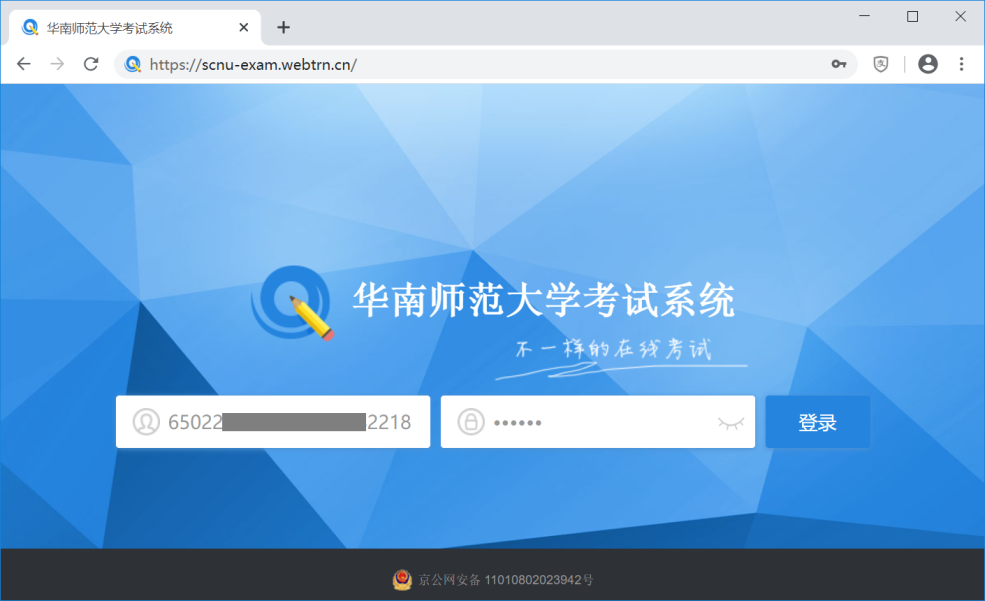 登录考试系统后，点击入学考试列表中的科目右边的“开始作答”按钮开始考试。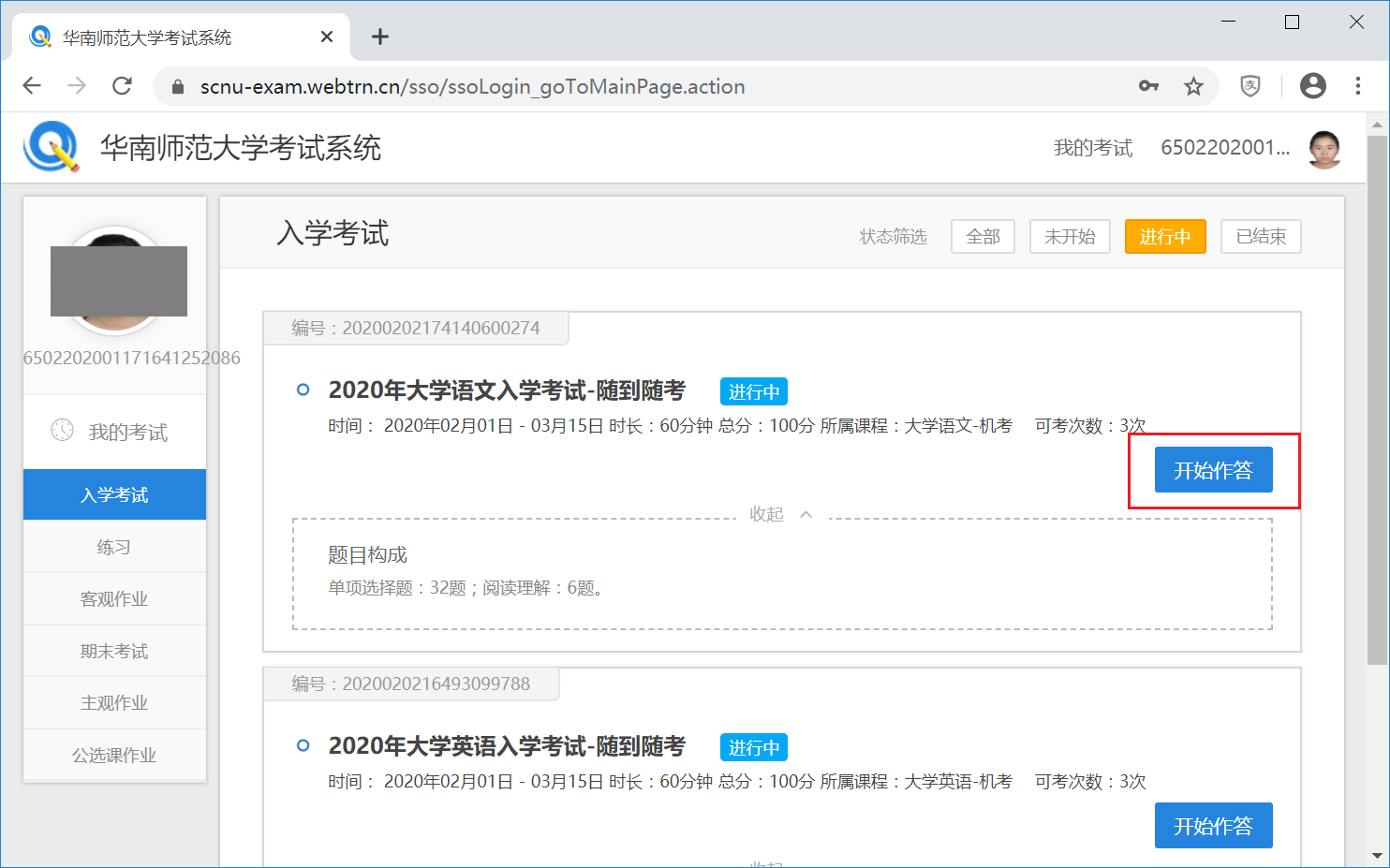 在弹出的“使用您的摄像头”请求对话框中，务必选择“允许”按钮。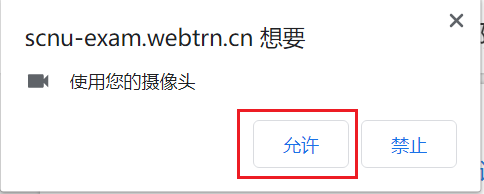 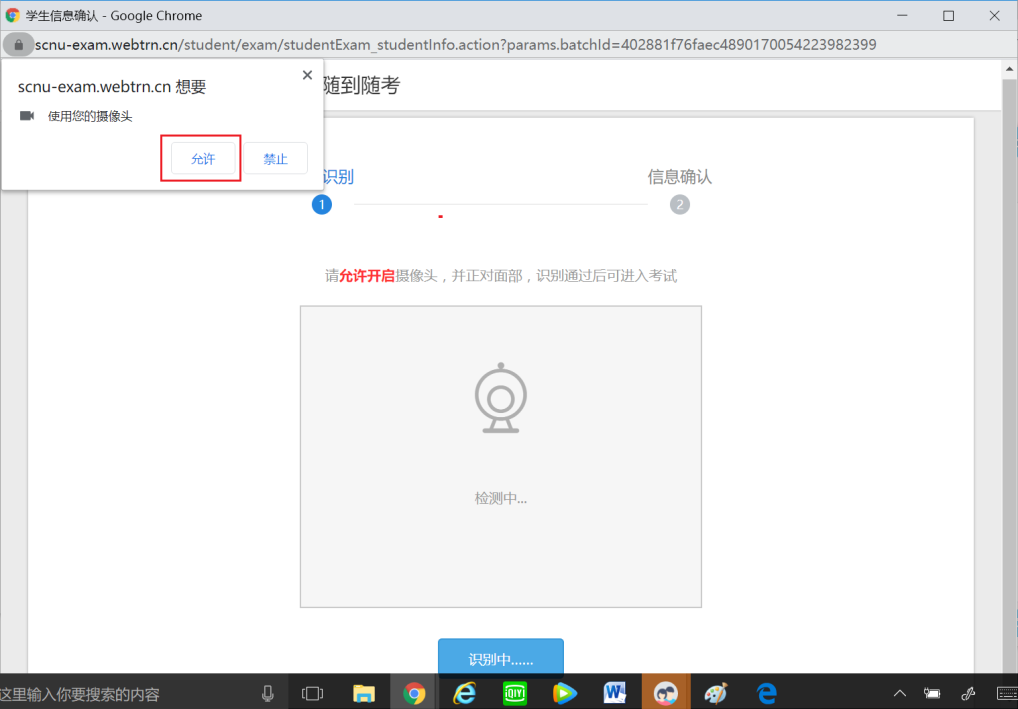 人脸识别通过的提示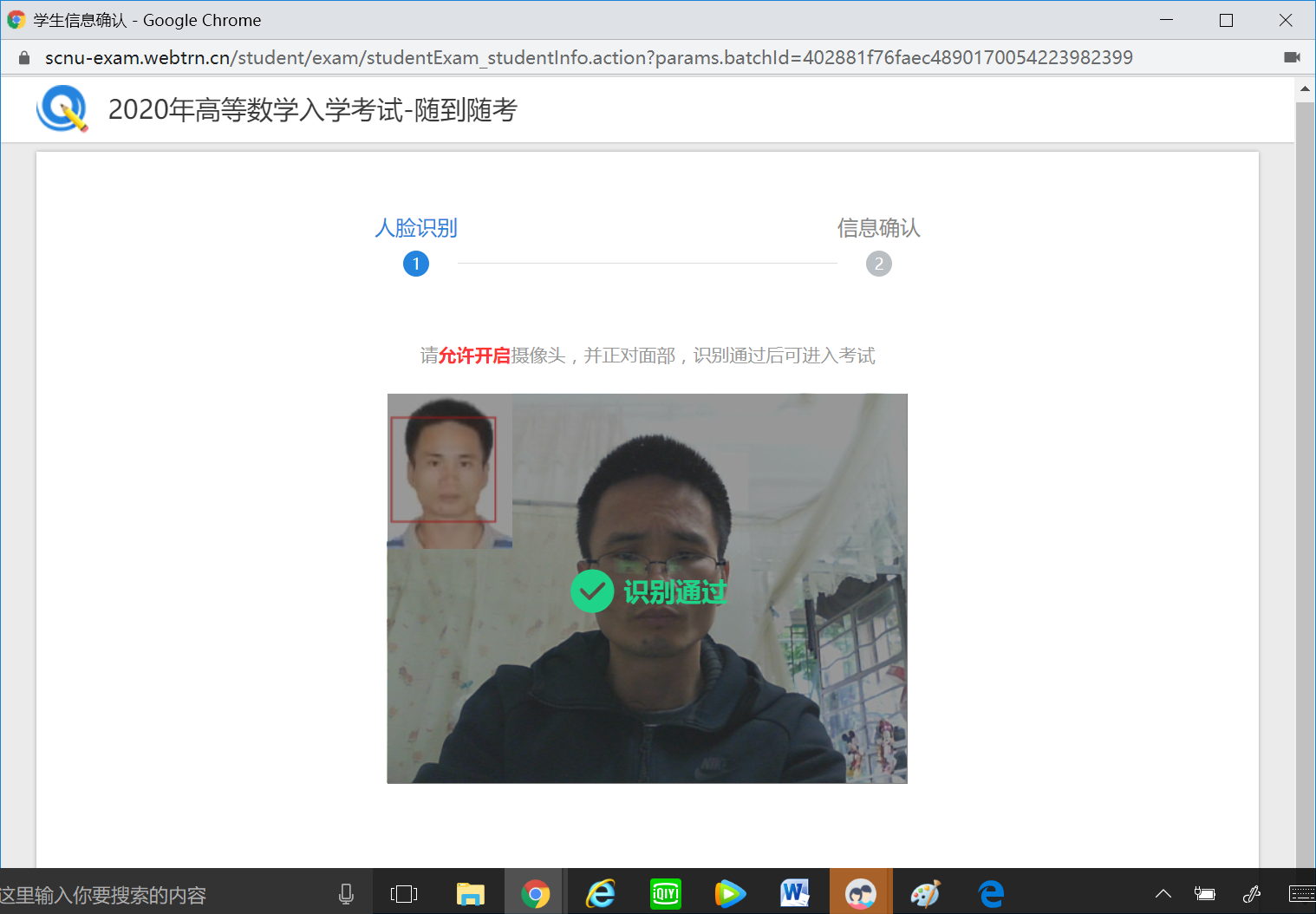 点击“开始作答”按钮开始考试。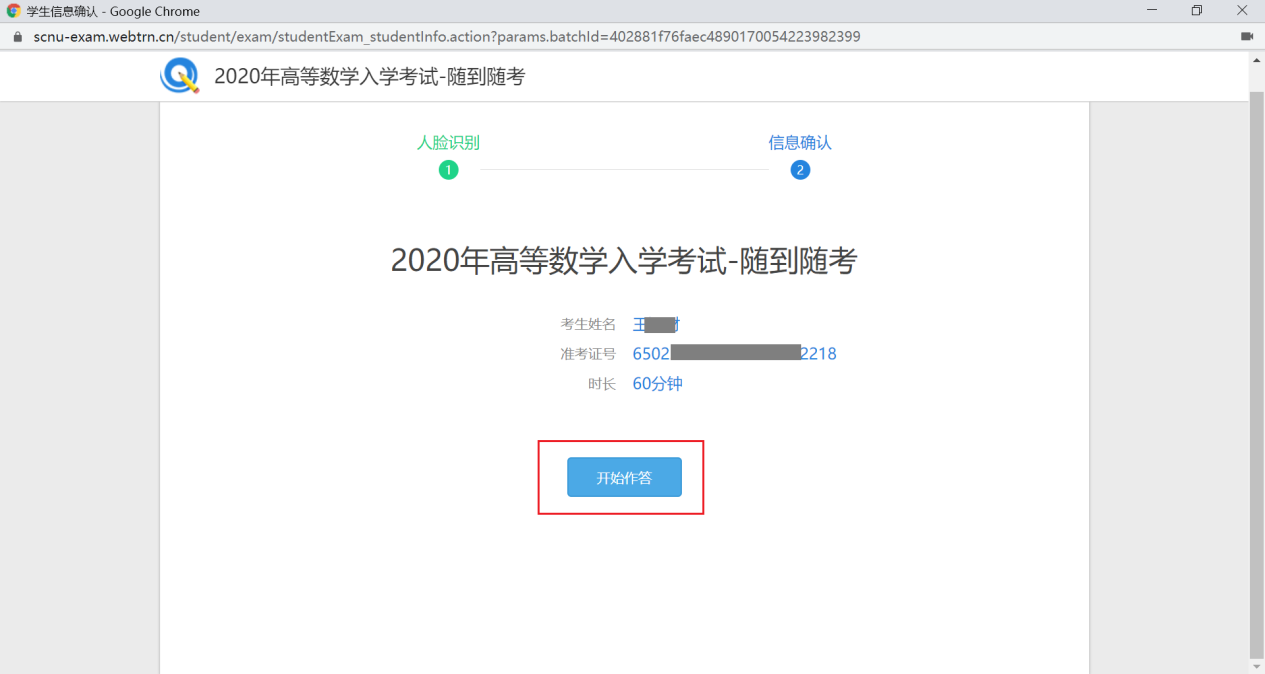 考试界面如下图，考试过程中务必让自己的整个头部出现在摄像头中，否则可能在考试过程中抓拍头像失败被系统判为0分。做完试卷并检查后点右上角的“交卷”按钮提交试卷完成该科目的考试，接着可以继续考剩下的科目。（注意：a、如果考试不及格，每位学员有2次补考机会。b、考试未满30分钟不允许交卷。c、考试过程中，系统会每隔一段时间自动保存）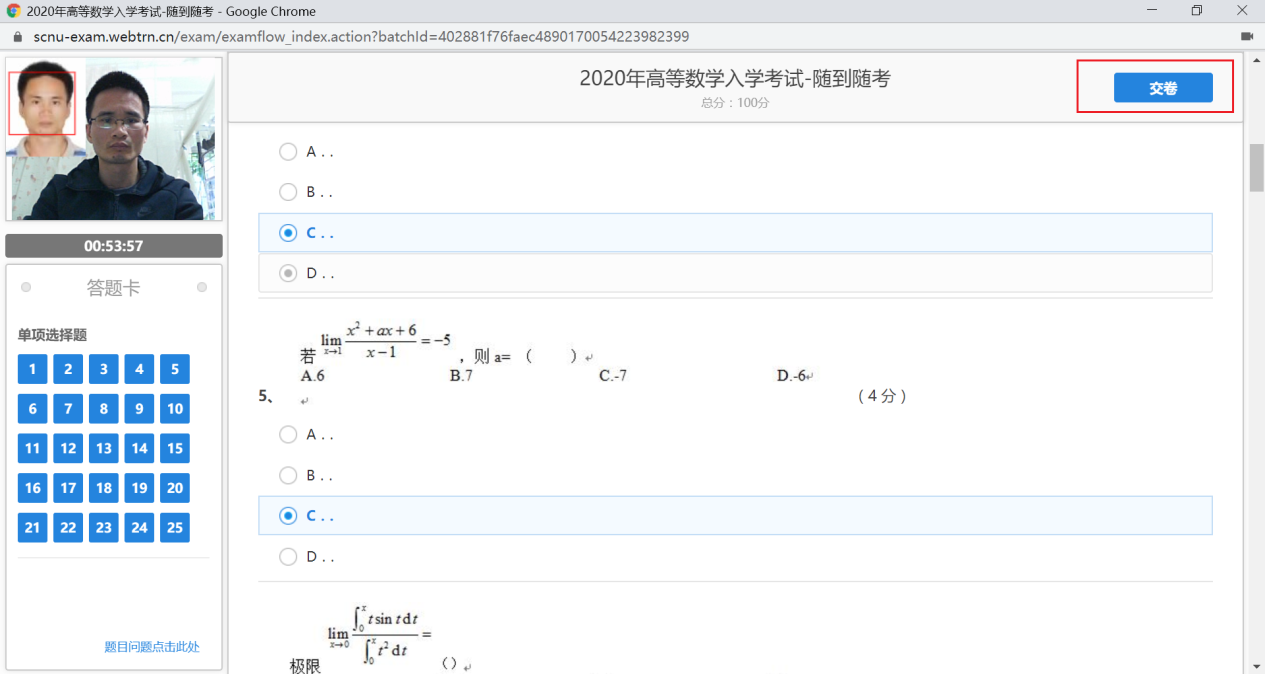 